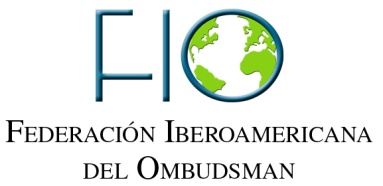 XVIII Asamblea General Ordinaria – FIOSan Juan, Puerto Rico, Noviembre del 2013ORDEN DEL DIAMiércoles 06 de Noviembre 2013Comprobación del quórum.Aprobación de la Agenda de la XVIII Asamblea General Ordinaria – FIO.Lectura y aprobación, del acta de la XVII Asamblea General Ordinaria celebrada en San Jose, Costa Rica el 26 de Octubre del 2012.Incorporación de Nuevos miembros a la FIO. Presentación del Informe de Trabajo de  de la FIO- 2013Presentación del X Informe FIO sobre Medio Ambiente y DDHH.Lectura del informe y declaración de la:Red de Comunicadores de la FIO – Red COMFIORed de Niñez y Adolescencia de la FIORed de Defensorías de Mujeres de la FIOInforme del Proyecto de Fortalecimiento Institucional de la FIO - PROFIO/ Cooperación Internacional Alemana -GIZ.  Peticiones VariasA)Petición de la Procuraduria DDHH de Nicaragua  B)Petición de la Defensor del Pueblo del Perú C)Petición de la Defensor del Vecino del Montevideo  Propuesta de lugar y fecha para la XIX Asamblea General Ordinaria de la FIO.Jueves 07 de Noviembre del 2013Elección de Presidente y Consejo Rector de la FIO 2013-2015.